Binds with arrows.1-Ballon. 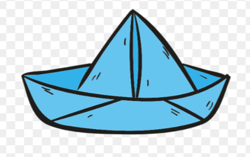 2-Present.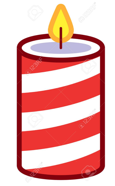 3-Paper hat.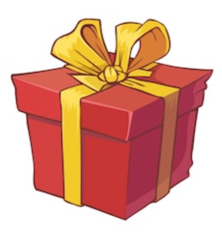 4-Cake.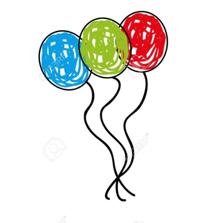 5-Candle.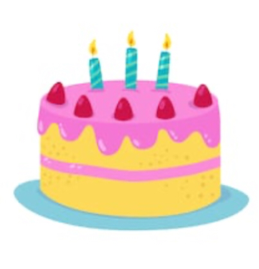 Sing happy birthday with your classmates.Answer the questions.How old are you?I am _____________When is your birthday?It’s on the ____________TOPIC: CELEBRATIONSSUBTOPICS: BirthdaysLEVEL: _A2___Name: ____________________________    Surname: ____________________________    Nber: ____   Grade/Class: _____Name: ____________________________    Surname: ____________________________    Nber: ____   Grade/Class: _____Name: ____________________________    Surname: ____________________________    Nber: ____   Grade/Class: _____